Decyzja osoby akceptującej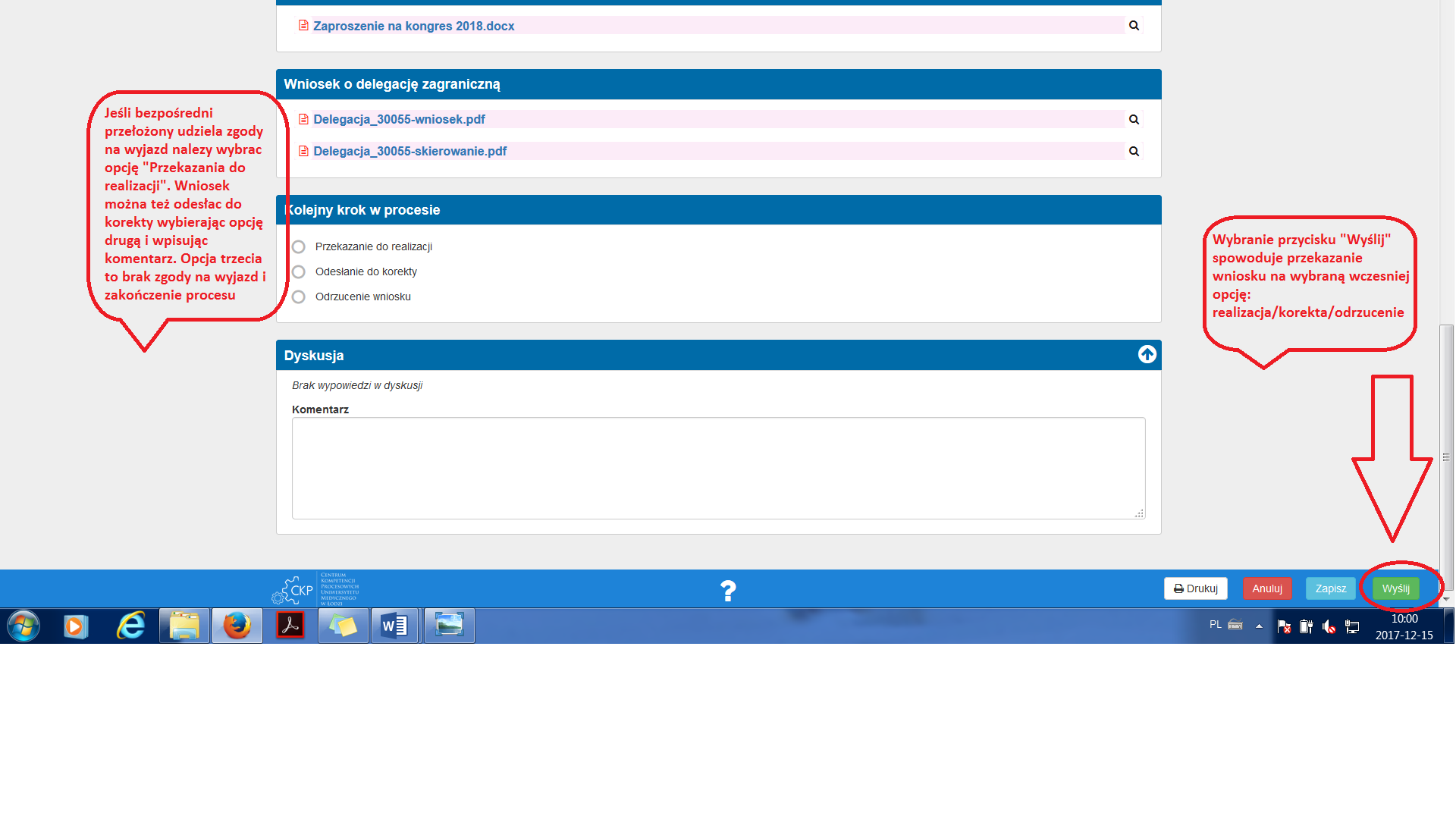 